FORMULARIO DE REGISTRO DE SELECCIÓN DE MODALIDAD Y TEMA DE TITULACIÓNFORMULARIO DE REGISTRO DE SELECCIÓN DE MODALIDAD Y TEMA DE TITULACIÓNFORMULARIO DE REGISTRO DE SELECCIÓN DE MODALIDAD Y TEMA DE TITULACIÓNFORMULARIO DE REGISTRO DE SELECCIÓN DE MODALIDAD Y TEMA DE TITULACIÓNFacultad:Facultad:Facultad:Facultad:Carrera:Carrera:Carrera:Carrera:Nombres y apellidos del estudiante:Nombres y apellidos del estudiante:Nombres y apellidos del estudiante:Nombres y apellidos del estudiante:Nivel:                                             Curso:                               Paralelo:Nivel:                                             Curso:                               Paralelo:Nivel:                                             Curso:                               Paralelo:Nivel:                                             Curso:                               Paralelo:Datos Personales:Datos Personales:Datos Personales:Datos Personales:Cédula de Ciudadanía: Cédula de Ciudadanía: Fecha de Nacimiento:Fecha de Nacimiento:Edad:Sexo:Sexo:Nacionalidad:Estado Civil:Estado Civil:Certificado de Votación:Certificado de Votación:Lugar de Procedencia:Lugar de Procedencia:Lugar de Procedencia:Lugar de Procedencia:Provincia:Cantón:Cantón:Parroquia:Correo Electrónico:Correo Electrónico:Correo Electrónico:Correo Electrónico:Teléfono Celular:Teléfono Celular:Teléfono Convencional:Teléfono Convencional:Dirección domiciliaria:Dirección domiciliaria:Dirección domiciliaria:Dirección domiciliaria:DiscapacidadMotora:         	 Motora:         	 Visual:  DiscapacidadVisual:     Visual:     Otra:        No.MODALIDAD DE TITULACIÓNMODALIDAD DE TITULACIÓNTEMA PROPUESTO/NÚCLEO PROBLÉMICO “…”NOMBRE TUTOR/A SUGERIDO/A1Examen de grado con enfoque complexivo.2Proyecto de investigaciòn3Proyecto integrador.4Ensayo científico4OtraAprobadoComisión AcadémicaSiNoFechaObservaciónAprobadoComisión Académica(dd/mm/aa)
REQUISITOS PREVIOS A LA DEFENSA DEL TRABAJO DE TITULACIÓN O EXAMEN COMPLEXIVO 
REQUISITOS PREVIOS A LA DEFENSA DEL TRABAJO DE TITULACIÓN O EXAMEN COMPLEXIVO 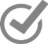 Secretaría         FacultadAprobación plan de estudio Aprobación plan de estudio Aprobación prácticas pre-profesionales/vinculación con la sociedadAprobación prácticas pre-profesionales/vinculación con la sociedadNombre y cargo de quien verifica requisitos:…Título académico…Nombres                                          …cargoFirma:Fecha:Este espacio será de uso exclusivo de la secretaría de la carrera, previo a la sustentación del trabajo de titulación o examen complexivo.Este espacio será de uso exclusivo de la secretaría de la carrera, previo a la sustentación del trabajo de titulación o examen complexivo.Este espacio será de uso exclusivo de la secretaría de la carrera, previo a la sustentación del trabajo de titulación o examen complexivo.Nombres del estudiante:Firma:Nombre y cargo de quien verifica y recibe formulario:…Título académico…Nombres…cargoFirma:Fecha de recibido:(dd/mm/aa)